§754.  Liability -- Article IVWhenever the officers or employees of any party state are rendering outside aid pursuant to the request of another party state under this compact, the officers or employees of such state shall, under the direction of the authorities of the state to which they are rendering aid, have the same powers, duties, rights, privileges and immunities as comparable officers and employees of the state to which they are rendering aid.  [PL 1967, c. 226 (NEW).]No party state or its officers or employees rendering outside aid pursuant to this compact shall be liable on account of any act or omission on their part while so engaged, or on account of the maintenance or use of any equipment or supplies in connection therewith.  [PL 1967, c. 226 (NEW).]All liability that may arise either under the laws of the requesting state or under the laws of the aiding state or under the laws of a 3rd state, on account of or in connection with a request for aid, shall be assumed and borne by the requesting state.  [PL 1967, c. 226 (NEW).]Any party state rendering outside aid to cope with a radiation incident shall be reimbursed by the party state receiving such aid for any loss or damage to, or expense incurred in the operation of any equipment answering a request for aid, and for the cost of all materials, transportation and maintenance of officers, employees and equipment incurred in connection with such request, provided that nothing herein contained shall prevent any assisting party state from assuming such loss, damage, expense or other cost or from loaning such equipment or from donating such services to the receiving party state without charge or cost.  [PL 1967, c. 226 (NEW).]Each party state shall provide for the payment of compensation and death benefits to injured officers and employees and the representatives of deceased officers and employees in case officers or employees sustain injuries or are killed while rendering outside aid pursuant to this compact, in the same manner and on the same terms as if the injury or death were sustained within the state for or in which the officer or employee was regularly employed.  [PL 1967, c. 226 (NEW).]SECTION HISTORYPL 1967, c. 226 (NEW). The State of Maine claims a copyright in its codified statutes. If you intend to republish this material, we require that you include the following disclaimer in your publication:All copyrights and other rights to statutory text are reserved by the State of Maine. The text included in this publication reflects changes made through the First Regular and First Special Session of the 131st Maine Legislature and is current through November 1. 2023
                    . The text is subject to change without notice. It is a version that has not been officially certified by the Secretary of State. Refer to the Maine Revised Statutes Annotated and supplements for certified text.
                The Office of the Revisor of Statutes also requests that you send us one copy of any statutory publication you may produce. Our goal is not to restrict publishing activity, but to keep track of who is publishing what, to identify any needless duplication and to preserve the State's copyright rights.PLEASE NOTE: The Revisor's Office cannot perform research for or provide legal advice or interpretation of Maine law to the public. If you need legal assistance, please contact a qualified attorney.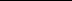 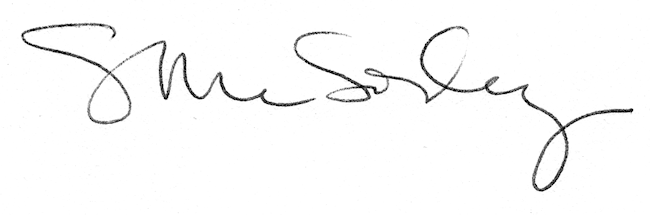 